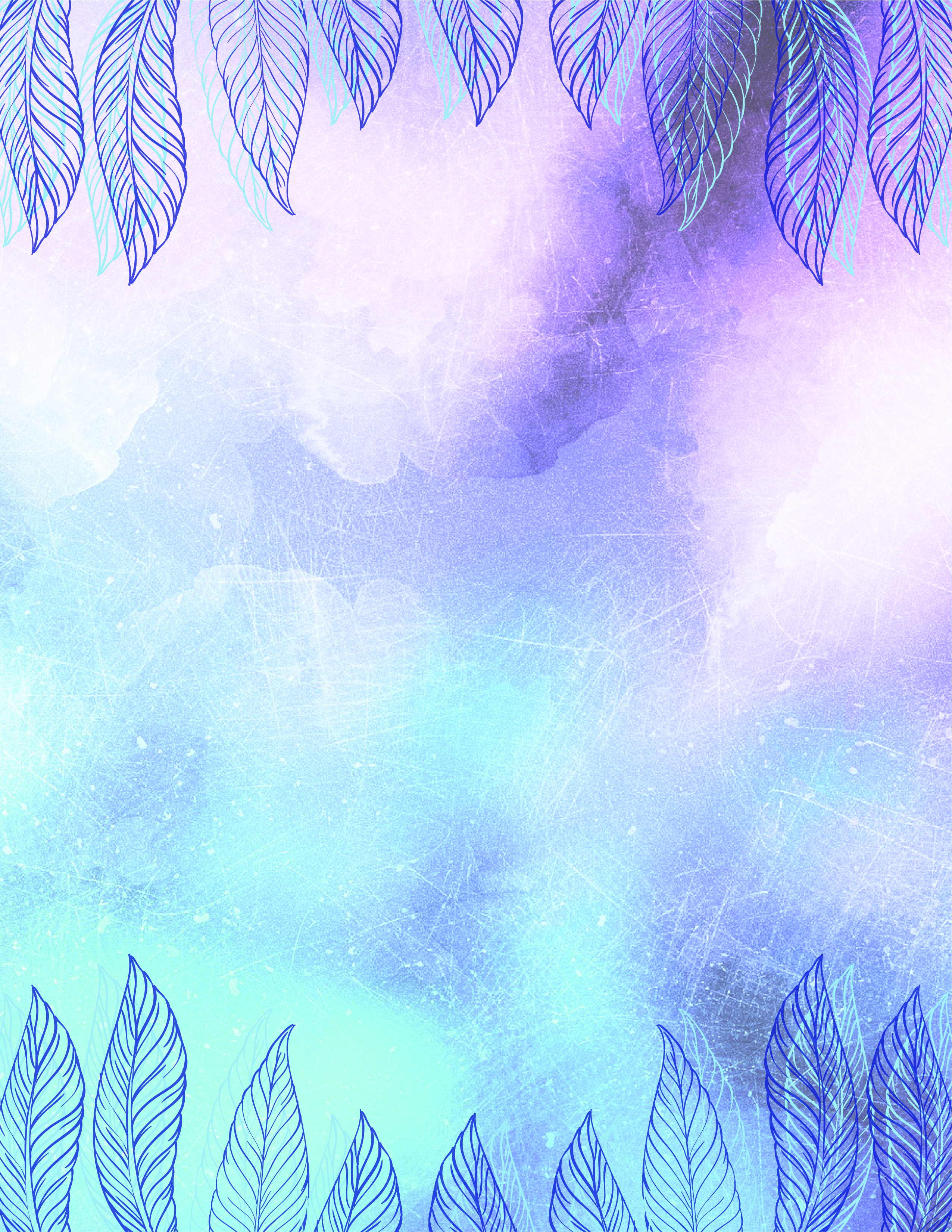 monroe city, mo, health fairThursday, June 15, 2023, 10:30 a.m.-2:00 p.m.Monroe City Senior Center314 S Main StMonroe City, MO 63456Open to all ages!Monroe County Health Department660-327-4653monroecountyhealth.comCome and get your hemaglobin A1C and blood pressure checked for FREE.  Learn about diabetes, heart disease, WIC, and healthy living!